Esteettömyyden itsearviointiTämä itsearviointi pitää tehdä kaikista rapuista, joihin haetaan Aran esteettömyysavustusta. Lähetä arviointilomake ja arviointiin liittyvät valokuvat avustushakemuksen liitteenä.Perustiedot	Arvioitava kohde: 	     Porrashuoneen tunnus: 	     	Osoite: 	     Arviointipäivä: 	     Arvioinnin tekijä:	     Sisäänkäynnin ja porrashuoneen tiedotKuinka korkea sisäänkäynnin kynnys on? 	Kynnyksen korkeus on alle 20 mm. Siirry kohtaan 3. 	Kynnyksen korkeus on yli 20 mm.Korjataanko sisäänkäynnin kynnystä? 	Kyllä, seuraavasti:      	Ei korjata, perustelut:      Onko sisäänkäynnin yhteydessä muita tasoeroja (esimerkiksi portaita)? 	Ei ole. Siirry kohtaan 5. 	On.Korjataanko muut tasoerot? 	Kyllä, korjataan seuraavasti:       	Ei korjata, perustelut:      	 Onko reitillä sisäänkäynniltä hissille tai kotiovelle kynnyksiä tai tasoeroja? 	Ei ole. Siirry kohtaan 7. 	On.Korjataanko reitin tasoerot? 	Kyllä, korjataan seuraavasti:       	Ei korjata, perustelut:      Onko ulko-ovi automatisoitu? 	On. 	Ei ole.Miten raskasta oven avaaminen on? 	Ovi on kevyt avata. 	Ovi on raskas avata.Pysähtyykö hissi kaikissa kerroksissa? 	Kyllä.  Ei. 
Mihin hissi ei kulje:       Porrashuoneessa ei ole hissiä.Muut esteettömyyttä helpottavat ratkaisut sisäänkäynnin yhteydessä ja reitillä hissille tai kotiovelle (esim. luiskat, kaiteet, automatisoitu valaistus): Kuinka avustettavaksi haettu hanke edistää asuinrakennuksen esteettömyyttä: Valokuvat liitteeksiLiitä avustushakemukseen myös seuraavat valokuvat:Yleiskuva sisäänkäynnistä. Varmista, että kuvassa näkyy porrashuoneen tunnus sekä mahdolliset sisäänkäynnin edustan tasoerot.Valokuvat sisäänkäynnin ja hissin tai sisäänkäynnin ja ensimmäisen kerroksen asunnon oven välisestä reitistä.Valokuvat sisäänkäynnin kynnyksistä, niin että ovi on auki ja kuvassa näkyy mitta. Mittaa ja valokuvaa sisäänkäynnin kynnykset sekä ulkoa sisälle että sisältä ulos kuljettaessa. 
Mallikuva kynnyksestä:
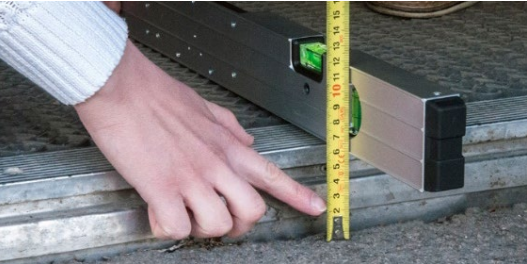 